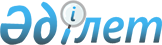 "Оңтүстiк" арнайы экономикалық аймағының кейбiр мәселелерi
					
			Күшін жойған
			
			
		
					Қазақстан Республикасы Үкіметінің 2006 жылғы 13 сәуірдегі N 279 Қаулысы. Күші жойылды - ҚР Үкіметінің 2009 жылғы 13 мамырдағы N 703 Қаулысымен



      


Ескерту. Қаулының күші жойылды - ҚР Үкіметінің 2009.05.13.


 
 N 703 
 


(қолданысқа енгізілу тәртібін


 
 3-тармақтан 
 


қараңыз) Қаулысымен.



      "Салық және бюджетке төленетiн басқа да мiндеттi төлемдер туралы" Қазақстан Республикасының 2001 жылғы 12 маусымдағы Кодексiнің (Салық кодексi) 
 140-1-бабы 
 1-тармағының 3) тармақшасына және 
 225-бабының 
 18) тармақшасына сәйкес Қазақстан Республикасының Yкiметi 

ҚАУЛЫ ЕТЕДI

:




      1. Қоса берiліп отырған:



      1) "Оңтүстiк" арнайы экономикалық аймағын құру мақсаттарына сәйкес келетiн қызмет түрлерi бойынша өздерi өндiретiн тауарлардың (жұмыстардың, қызметтердің) тiзбесi;



      2) "Оңтүстік" арнайы экономикалық аймағының аумағында сатылатын, оны құру мақсаттарына сәйкес келетiн қызмет түрлерiн арнайы экономикалық аймақ аумағында жүзеге асыру процесiнде тұтынылатын тауарлардың тiзбесi бекiтiлсiн.




      2. Осы қаулы алғаш рет ресми жарияланған күнiнен бастап қолданысқа енгiзiледi.

      

Қазақстан Республикасының




      Премьер-Министрі


                                             Қазақстан Республикасы



                                                 Үкiметiнiң



                                             2006 жылғы 13 сәуірдегі



                                               N 279 қаулысымен



                                                   бекiтiлген


"Оңтүстік арнайы экономикалық аймағын құру мақсаттарында




 сәйкес келетін қызмет түрлері бойынша өздері өндіретін




    тауарлардың (жұмыстардың, қызметтердің) тізбесі 


                                           Қазақстан Республикасы



                                                 Үкiметiнiң



                                          2006 жылғы 13 сәуірдегі



                                              N 279 қаулысымен



                                                    бекiтiлген


    "Оңтүстiк" арнайы экономикалық аймағының аумағында




  сатылатын, оны құру мақсаттарына сәйкес келетiн қызмет




    түрлерiн арнайы экономикалық аймақ аумағында жүзеге




     асыру процесiнде тұтынылатын тауарлардың тiзбесi


					© 2012. Қазақстан Республикасы Әділет министрлігінің «Қазақстан Республикасының Заңнама және құқықтық ақпарат институты» ШЖҚ РМК
				
ЭҚЖС



коды

ЭҚҚӨС



коды

Атауы

1

2

3

17.11

Мақта-мата талшықтарын тоқу

17.10.43

Бөлшек сауда үшiн бөлшектеп оралмаған, тарақпен таралған және тарақпен таралмаған талшықтардан жасалған мақта-мата иiрiмжiбi

17.16

Тігін жіптерін шығару

17.10.45

Бөлшек сауда үшiн бөлшектеп оралған және бөлшектеп оралмаған тiгiн жiптерi және бөлшек сауда үшiн бөлшектеп оралған иiрiмжiбi 

17.21

Мақта маталарын шығару

17.20.20

Арнайы маталардан басқа, мақта-мата маталары

17.20.40

Түкті, ұзын түкті маталар және арнайы өзге маталар

17.20.99

Маталарды шығару саласындағы қызметтер

17.30

Маталар мен тоқыма бұйымдарын әрлеу

17.30

Тоқыманы әрлеу жөніндегі қызметтер

17.40

Киiмнен басқа, дайын тоқыма бұйымдарын шығару

17.40

Киiмнен басқа, дайын тоқыма бұйымдары

17.53

Маталық емес тоқыма материалдары мен одан жасалған бұйымдарды шығару

17.54

Басқа топтамаларға енгiзiлмеген, өзге тоқыма бұйымдарын шығару

17.60

Трикотаж жайма шығару

17.60.11

Машинамен немесе қолдан тоқылған трикотаж түктi жайма

17.60.12

Машинамен немесе қолдан тоқылған трикотаж жайма, өзгелері

17.60.99

Машинамен немесе қолдан тоқылған трикотаж жаймасын шығару саласындағы қызметтер

17.71

Трикотажды шұлық-ұйық бұйымдарын шығару

17.71.10

Машинамен немесе қолдан тоқылған трикотаж колготкилер, рейтуздар, шұлықтар, ұйықтар және өзге шұлық бұйымдары

17.71.99

Машинамен немесе қолдан тоқылған шұлық трикотаж бұйымдарын шығару саласындағы қызметтер

17.72

Трикотаж пуловерлер, кардигандар және оған ұқсас бұйымдар шығару

17.72.10

Машинамен немесе қолдан тоқылған трикотаж свитерлер, жемпiрлер, пуловерлер, кардигандар, жилеттер және соған ұқсас бұйымдар

17.72.99

Машинамен немесе қолдан тоқылған трикотаж свитерлердi, жемпiрлердi, пуловерлердi, кардигандарды, жилеттердi және соған ұқсас бұйымдарды шығару саласындағы қызметтер

18.21

Арнайы киімдер шығару

18.21.1

Ерлердің жұмыс киімі

18.21.2

Әйелдердің жұмыс киімі

18.21.3

Жұмыс киімі, өзгесі

18.21.9

Жұмыс киімін шығару саласындағы қызметтер

18.22

Сырт киімді шығару

18.22.1

Машинамен немесе қолдан тоқылған трикотаж сырт киiм

18.22.2

Трикотаждан басқа, ерлер мен балаларға арналған сырт киiм

18.22.3

Трикотаждан басқа, әйелдер мен қыздарға арналған сырт киiм

18.22.9

Сырт киiмдердi шығару саласындағы қызметтер

18.23

Іш киім шығару

18.23.1

Машинамен немесе қолмен тоқылған трикотаж iш киiм

18.23.2

Трикотаждан басқа, өзге іш киім

18.23.3

Әйелдер немесе қыздарға арналған трикотаждан басқа, теннискалар, шортылары бар мәйкiлар, фуфайкалар мен соған ұқсас бұйымдар

18.23.9

Іш киім шығару саласындағы қызметтер

18.24

Өзге киімдер мен аксессуарлар шығару

18.24.1

Машинамен немесе қолдан тоқылған трикотажды, нәрестелерге арналған киім, серуендеу киімдері және өзгелері, аксессуарлар мен киім бөліктері

18.24.2

Трикотаждан басқа, нәрестелерге арналған киімдер, өзге киімдер мен өзге киім аксессуарлары

18.24.32

Фетрден, киізден немесе мата емес материалдардан дайындалған киім

СЭҚ ТН



коды

СЭҚ ӨЖ



коды

Атауы

1

2

3

01.11.7

Тоқыма өндiрiсi үшiн пайдаланылатын өсiмдiк шикiзат материалдары

01.11.71

Шиттi мақта (дәнiнен тазартылған немесе тазартылмаған)

17.10.41

Бөлшек сауда үшін бөлшектеп оралмаған жібектің иірімжібі

17.10.42

Бөлшек сауда үшін бөлшектеп оралмаған кардо және тарақпен таралған жүннің иірімжібі

17.10.44

Бөлшек сауда үшiн бөлшектеп оралмаған зығырдың иiрiмжiбi

17.10.45

Бөлшек сауда үшiн бөлшектеп оралған және бөлшектеп оралмаған тiгiн жiптерi және бөлшек сауда үшiн бөлшектеп оралған иiрiмжiбi

17.10.51

Бөлшек сауда үшiн бөлшектеп оралмаған синтетикалық және жасанды талшықтан жасалған жiптер

17.10.52

Бөлшек сауда үшiн бөлшектеп оралмаған синтетикалық штапельдiк талшықтан жасалған иiрiмжiбi

17.10.53

Бөлшек сауда үшiн бөлшектеп оралмаған, салмағы бойынша кемiнде 85% синтетикалық штапельдi талшықтан, кардотаралған аралас жүннен тұратын иiрiмжiбi

17.10.54

Бөлшек сауда үшiн бөлшектеп оралмаған жасанды штапельдiк талшықтан жасалған иiрiмжiбi

17.10.55

Тiгiн жiптерi мен жасанды және синтетикалық талшықтар мен жiптерден жасалған иiрiмжiбi

3809

Басқа жерде аталмаған немесе енгізілмеген әрлеу құралдары, бояуды жеделдетуге немесе бояғыштарды бекiтуге арналған құралдар мен өзге өнiмдер және тоқыма, қағаз, терi өнеркәсiбiнде немесе соған ұқсас салаларда қолданылатын дайын препараттар (мысалы, өңдеуге немесе улауға арналған заттар)

5101

Кардо немесе тарақпен тарауға ұшырамаған жүн

5102

Кардо немесе тарақпен тарауға ұшырамаған жануарлардың биязы немесе қылшықты қылы

5105

Жүн және кардо немесе тарақпен тарауға ұшыраған (бөлшектерде тарауға ұшыраған жүндi қоса алғанда) жануарлардың биязы немесе қылшықты қылы

5106

Бөлшек сауда үшiн бөлшектеп оралмаған аппаратпен иiрiлген жүн иiрiмжiбi

5107

Бөлшек сауда үшiн бөлшектеп оралмаған тарақпен иiрiлген жүннен жасалған иірімжіп

5108

Бөлшек сауда үшiн бөлшектеп оралмаған малдың жiңiшке қылынан жасалған (аппаратпен немесе тарақпен иiрiлген) иiрiмжiп

5110 00 000 0

Бөлшек сауда үшiн бөлшектеп оралған немесе бөлшектеп оралмаған жануарлардың қылшық жүнiнен немесе аттың (аттың қылынан жасалған зер жiбiн қоса алғанда) қылынан жасалған иiрiмжiп

18.24.14

Өзге киiм аксессуарлары және киiм бөлiктерi немесе трикотаж киiм аксессуарлары

5807

Қиықтардағы, таспалардағы немесе нысан немесе мөлшерi бойынша пiшiлген, бiрақ кестеленбеген жапсырмалар, эмблемалар және соған ұқсас тоқыма материалдардан жасалған бұйымдар 

5808

Тоқылған қиық бау; машинамен немесе қолдан тоқылған трикотаждан басқа, кестесiз қиық, әрлеу материалдары; шашақтар, бумашашақтар және соған ұқсас бұйымдар

5809 00 000 0

Металл жiптерден жасалған маталар және жиhаздық мата ретiнде киiмге немесе соған ұқсас мақсаттар үшiн пайдаланылатын басқа жерлерде аталмаған немесе енгiзiлмеген, 5605 тауар позициясының металдандырылған жiптен жасалған маталар

5810

Қиықтардағы, таспалардағы немесе жеке ою-өрнектер түрiндегi кестелер

5811 00 000 0

5810 тауар позициясының кестелерінен басқа тiгудiң жұмсақ қабатымен немесе басқа тәсiлмен бiрiктiрiлген тоқыма материалдарының бiр немесе бiрнеше қабаттарынан тұратын сырылған қиық тоқыма материалдар

5903

5902 тауар позициясының материалдарынан басқа, сiңiрiлген қаптамасы бар немесе пластмассалар мен қапталған тоқыма материалдар

6001

Ұзынетектi жаймалар мен түктi жаймаларды қоса алғанда, машинамен немесе қолдан тоқылған трикотаж жаймалар

6002

6001 тауар позициясының жаймаларынан басқа, 5% мас. немесе одан көп эластомерлi немесе резеңке жiптерден тұратын, енi 30 см-ден аспайтын, машинамен немесе қолдан тоқылған трикотаж жаймалар

6003

6001 немесе 6002 тауар позицияларының трикотаж жаймаларынан басқа, енi 30 см-ден аспайтын, машинамен немесе қолдан  тоқылған трикотаж жаймалар

6004

6001 тауар позициясының жаймаларынан басқа, 5 % мас. немесе одан көп эластомерлi немесе резеңке жiптерден тұратын, енi 30 см-ден астам, машинамен немесе қолдан тоқылған трикотаж жаймалар

6005

6001-6004 тауар позицияларының трикотаж жаймаларынан басқа, (оқалар дайындауға арналған трикотаждық машиналарда тоқылғандарды қоса алғанда) негiздi тоқылған жаймалар

6006



(6006 21 000 0,



6006 22 000 0,



6006 23 000 0,



6006 24 000 0



тауар



позицияларынан басқа)

Машинамен немесе қолдан тоқылған өзге трикотаж жаймалары
